Kalyuzhny OleksandrExperience:Position applied for: 3rd EngineerDate of birth: 12.05.1988 (age: 29)Citizenship: UkraineResidence permit in Ukraine: NoCountry of residence: UkraineCity of residence: ReniContact Tel. No: +38 (093) 125-40-91E-Mail: kalyuzhny.sasha5@googlemail.comU.S. visa: NoE.U. visa: NoUkrainian biometric international passport: Not specifiedDate available from: 23.03.2014English knowledge: ExcellentMinimum salary: 5000 $ per monthPositionFrom / ToVessel nameVessel typeDWTMEBHPFlagShipownerCrewing3rd Engineer21.05.2013-10.12.2013PromiseLPG Tanker54634MAN-B&W 6S60MC19421MaltaAvance gasEurocrew4th Engineer29.11.2012-06.04.2013London StarOil Product Tanker73869MAN-B&W 5S60MC15368LiberiaChemikalien Seetransport GmbHEurocrew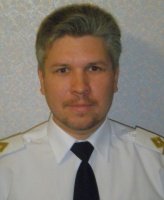 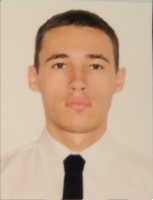 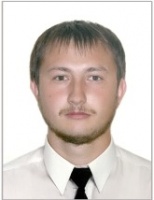 